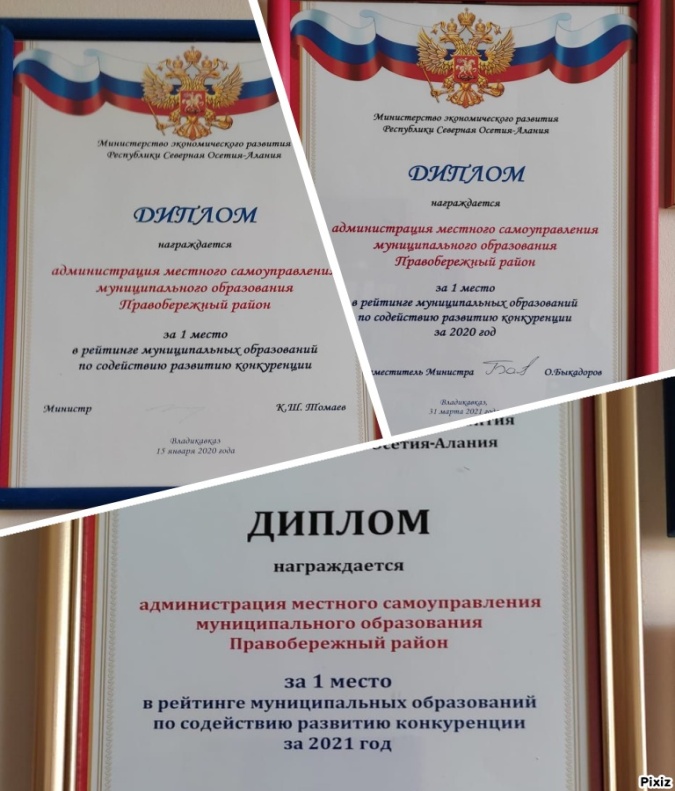 О СТАНДАРТЕ РАЗВИТИЯ КОНКУРЕНЦИИВ ПРАВОБЕРЕЖНОМ РАЙОНЕОсновной задачей политики по содействию развитию конкуренции на территории Правобережного района является создание условий для формирования благоприятной конкурентной среды. Конкурентная политика является ключевым инструментом реализации основных направлений социально-экономического развития территории, включая создание условий для повышения качества и уровня жизни населения, развитие конкурентоспособности экономики муниципалитета в целом. Это направление является одним из функций отдела экономического развития, инвестиций и поддержки предпринимательства АМС Правобережного района РСО-Алания.Для проведения системной политики по содействию развития конкуренции в субъектах Российской Федерации распоряжением Правительства Российской Федерации от 17 апреля 2019 г. № 768-р (далее - распоряжение № 768-р) утвержден Стандарт развития конкуренции в субъектах Российской Федерации (далее - Стандарт).Применение стандарта будет способствовать формированию прозрачной и эффективной работы органов власти в области развития конкуренции.В целях содействия развитию конкуренции в соответствии с постановлением главы АМС Правобережного района «Об утверждении плана мероприятий ("дорожная карта") по содействию развитию конкуренции в Правобережном районе на 2022-2025 годы» разработан план мероприятий («дорожная карта») по содействию развитию конкуренции и по развитию конкурентной среды на территории муниципального образования Правобережный район, определены показатели оценки развития конкуренции.Для повышения уровня информированности предпринимателей и потребителей товаров, работ и услуг о состоянии конкурентной среды и деятельности по содействию развитию конкуренции на официальном сайте администрации в сети Интернет создан раздел «Стандарт развития конкуренции», где размещаются нормативные документы, методические рекомендации и информация по внедрению Стандарта развития конкуренции в муниципальном образовании Правобережный район.Хотелось бы отметить, что по итогам работы в этом направлении в 2019 г., 2020 г. и 2021 г. администрация местного самоуправления муниципального образования Правобережный район занимает I место в рейтинге муниципальных образований РСО-Алания по содействию развитию конкуренции, согласно результатам оценки деятельности органов местного самоуправления муниципальных образований РСО-Алания по содействию развитию конкуренции (приказ Министерства экономического развития РСО-Алания от 28 июня 2019 года № 42).